CURRENT FEE SCHEDULE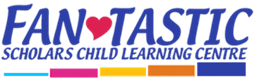 Registration FeesRegistration FeesToddler$ 40.00Preschool$ 35.00Second Child$ 15.00No. of DaysTODDLER FEESTODDLER FEESTODDLER FEESTODDLER FEESTODDLER FEESTODDLER FEESTODDLER FEESTODDLER FEESTODDLER FEESNo. of DaysWeekly FeesCity GrantEffective weekly feesEffective weekly feesMonthly FeesCity GrantEffective Monthly FeesRemarks2130-20110110520-80440*City grant available from 01 July 2018 to 30 June 2019. Reduced rates will continue if grants received from City.3170-30140140680-120560City grant available from 01 July 2018 to 30 June 2019. Reduced rates will continue if grants received from City.4220-40180180901-170731City grant available from 01 July 2018 to 30 June 2019. Reduced rates will continue if grants received from City.5265-502152151166-220946City grant available from 01 July 2018 to 30 June 2019. Reduced rates will continue if grants received from City.No. of DaysPRESCHOOL FEESPRESCHOOL FEESPRESCHOOL FEESPRESCHOOL FEESPRESCHOOL FEESPRESCHOOL FEESPRESCHOOL FEESPRESCHOOL FEESPRESCHOOL FEESNo. of DaysWeekly FeesCity GrantCity GrantEffective weekly feesMonthly FeesCity GrantEffective Monthly FeesRemarks2115-20-2095460-80380**One time discount for existing enrolled families.3165-30-30135660-120540*One time discount for existing enrolled families.4200-40-40160850-170680*One time discount for existing enrolled families.5250-50-502001100-220880*One time discount for existing enrolled families.